ПРОЕКТ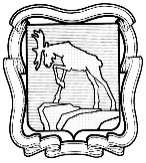 СОБРАНИЕ ДЕПУТАТОВ МИАССКОГО ГОРОДСКОГО ОКРУГАЧЕЛЯБИНСКАЯ ОБЛАСТЬДВАДЦАТЬ ВТОРАЯ СЕССИЯ СОБРАНИЯ ДЕПУТАТОВМИАССКОГО ГОРОДСКОГО ОКРУГА ШЕСТОГО СОЗЫВАРЕШЕНИЕ №от ___________22г.Рассмотрев предложение Председателя Собрания депутатов Миасского городского округа Д.Г. Проскурина о возложении исполнения обязанностей Председателя Контрольно-счетной палаты Миасского городского округа, учитывая рекомендации постоянной комиссии по вопросам законности, правопорядка и местного самоуправления, Решение Собрания депутатов Миасского городского округа от 25.03.2022 г. №___ «Об освобождении от должности Председателя Контрольно-счетной палаты Миасского городского округа», руководствуясь Федеральным законом от 06.10.03г. №131-ФЗ «Об общих принципах организации местного самоуправления в Российской Федерации», Федеральным законом 07.02.11г. № 6-ФЗ «Об общих принципах организации и деятельности контрольно-счетных органов субъектов Российской Федерации и муниципальных образований» и Уставом Миасского городского округа, Собрание депутатов Миасского городского округаРЕШАЕТ:1. Возложить исполнение обязанностей Председателя Контрольно-счетной палаты Миасского городского округа на период с 11.04.2022 г. по 29.04.2022 г. на заместителя Председателя Контрольно-счетной палаты Миасского городского округа Леонову Елену Вячеславовну.2. Настоящее Решение вступает в силу с момента его принятия.  3. Контроль исполнения настоящего Решения возложить на постоянную комиссию по вопросам законности, правопорядка и местного самоуправления.Председатель Собрания депутатовМиасского городского округа                                                                                       Д.Г. Проскурин